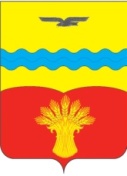 Администрация муниципального образования Кинзельский сельсовет Красногвардейского района Оренбургской областиП О С Т А Н О В Л Е Н И Е27.02.2023                     	                                                                                № 19-пс. КинзелькаО создании комиссии по пропуску  весеннего паводка в 2023 годуВ соответствии с Федеральными законами от 21 декабря 1994 года № 68-ФЗ «О защите населения территорий от чрезвычайных ситуаций природного и техногенного характера», от 06 октября 2003 года № 131-ФЗ «Об общих принципах организации местного самоуправления в Российской Федерации», статьями 5, 34 Устава муниципального образования Кинзельский сельсовет Красногвардейского района Оренбургской области, в целях проведения противопаводковых мероприятий на территории муниципального образования Кинзельский сельсовет Красногвардейского района Оренбургской области:Создать комиссию по пропуску весеннего паводка в 2023 году и утвердить его состав согласно приложению №1.Рекомендовать комиссии реализовать мероприятия по обеспечению пропуска весеннего паводка в 2023 году согласно приложению №2.Контроль за исполнением настоящего постановления оставляю за собой.Глава сельсовета                                                                              Г.Н. РаботяговРазослано: в дело, администрации района, комиссии по пропуску весеннего паводка, прокурору района.Приложение № 1                                                                                             к постановлению главы                                                                                                          муниципального образования                                                                                                         Кинзельский сельсовет                                                                                          № 19-п от 27.02.2023СОСТАВкомиссии по пропуску весеннего паводка в 2023 году1. Работягов Геннадий Николаевич - председатель комиссии, глава сельсовета2. Мещеряков Сергей Николаевич - член комиссии, директор МУП МХКП «Старт» (по согласованию)3. Немцов Юрий Николаевич - член комиссии, депутат Совета депутатов (по согласованию)Приложение № 2                                                                                             к постановлению главы                                                                                                          муниципального образования                                                                                                         Кинзельский сельсовет                                                                                          № 19-п от 27.02.2023Мероприятия по обеспечению пропуска весеннего паводка в 2023 годуУТВЕРЖДАЮГлава сельсовета_________________ Г.Н. Работягов27.02.2023 годаГРАФИКдежурства сотрудников МУП МХКП «Старт» Кинзельского сельсовета Красногвардейского района в период пропуска весеннего паводкас 20 марта 2023 по 21 апреля 2023 года№п/п           Мероприятия     ОтветственныйСроки исполнения   1                2             3            4   1Обеспечения пропуска  паводка:глава сельсоветадо конца паводка   А)Очистка дороги на плотину реки КинзелькаМУП МХКП «Старт»до конца паводка   Б)Очистка от снега водяных башен, скважин,водопроводных колодцев, стоков под дорогамиМУП МХКП «Старт»до конца паводка№ п/пФамилия, имя, отчество, должность дежурногоДата дежурстваКонтроль1.Мещеряков С.Н. – директор МУП МХКП «Старт» – 8 (35345) 3 35 58, 8 932 553 85 7720.03.2023Работягов Геннадий Николаевич  – глава сельсовета, 8 (35345) 3 35 35,  8 922 80 86 9612.Целовальников А.В. – слесарь МУП МХКП «Старт» – 8 (35345) 3 35 58, 8 922 55 24 77121.03.2023Работягов Геннадий Николаевич  – глава сельсовета, 8 (35345) 3 35 35,  8 922 80 86 9613.Ильясов Ю.М. – разнорабочий МУП МХКП «Старт» – 8 (35345) 3 35 5822.03.2023Работягов Геннадий Николаевич  – глава сельсовета, 8 (35345) 3 35 35,  8 922 80 86 9614.Мещеряков С.Н. – директор МУП МХКП «Старт» – 8 (35345) 3 35 58, 8 932 553 85 7723.03.2023Работягов Геннадий Николаевич  – глава сельсовета, 8 (35345) 3 35 35,  8 922 80 86 9615.Целовальников А.В. – слесарь МУП МХКП «Старт» – 8 (35345) 3 35 58, 8 922 55 24 77124.03.2023Работягов Геннадий Николаевич  – глава сельсовета, 8 (35345) 3 35 35,  8 922 80 86 9616.Ильясов Ю.М. – разнорабочий МУП МХКП «Старт» – 8 (35345) 3 35 5825.03.2023Работягов Геннадий Николаевич  – глава сельсовета, 8 (35345) 3 35 35,  8 922 80 86 9617.Мещеряков С.Н. – директор МУП МХКП «Старт» – 8 (35345) 3 35 58, 8 932 553 85 7726.03.2023Работягов Геннадий Николаевич  – глава сельсовета, 8 (35345) 3 35 35,  8 922 80 86 9618.Целовальников А.В. – слесарь МУП МХКП «Старт» – 8 (35345) 3 35 58, 8 922 55 24 77127.03.2023Работягов Геннадий Николаевич  – глава сельсовета, 8 (35345) 3 35 35,  8 922 80 86 9619.Ильясов Ю.М. – разнорабочий МУП МХКП «Старт» – 8 (35345) 3 35 5828.03.2023Работягов Геннадий Николаевич  – глава сельсовета, 8 (35345) 3 35 35,  8 922 80 86 96110.Мещеряков С.Н. – директор МУП МХКП «Старт» – 8 (35345) 3 35 58, 8 932 553 85 7729.03.2023Работягов Геннадий Николаевич  – глава сельсовета, 8 (35345) 3 35 35,  8 922 80 86 96111.Целовальников А.В. – слесарь МУП МХКП «Старт» – 8 (35345) 3 35 58, 8 922 55 24 77130.03.2023Работягов Геннадий Николаевич  – глава сельсовета, 8 (35345) 3 35 35,  8 922 80 86 96112.Ильясов Ю.М. – разнорабочий МУП МХКП «Старт» – 8 (35345) 3 35 5831.03.2023Работягов Геннадий Николаевич  – глава сельсовета, 8 (35345) 3 35 35,  8 922 80 86 96113. Мещеряков С.Н. – директор МУП МХКП «Старт» – 8 (35345) 3 35 58, 8 932 553 85 77 01.04.2023Работягов Геннадий Николаевич  – глава сельсовета, 8 (35345) 3 35 35,  8 922 80 86 96114.Целовальников А.В. – слесарь МУП МХКП «Старт» – 8 (35345) 3 35 58, 8 922 55 24 77102.04.2023Работягов Геннадий Николаевич  – глава сельсовета, 8 (35345) 3 35 35,  8 922 80 86 96115.Ильясов Ю.М. – разнорабочий МУП МХКП «Старт» – 8 (35345) 3 35 5803.04.2023Работягов Геннадий Николаевич  – глава сельсовета, 8 (35345) 3 35 35,  8 922 80 86 96116.Мещеряков С.Н. – директор МУП МХКП «Старт» – 8 (35345) 3 35 58, 8 932 553 85 7704.04.2023Работягов Геннадий Николаевич  – глава сельсовета, 8 (35345) 3 35 35,  8 922 80 86 96117.Целовальников А.В. – слесарь МУП МХКП «Старт» – 8 (35345) 3 35 58, 8 922 55 24 77105.04.2023Работягов Геннадий Николаевич  – глава сельсовета, 8 (35345) 3 35 35,  8 922 80 86 96118.Ильясов Ю.М. – разнорабочий МУП МХКП «Старт» – 8 (35345) 3 35 5806.04.2023Работягов Геннадий Николаевич  – глава сельсовета, 8 (35345) 3 35 35,  8 922 80 86 96119.Мещеряков С.Н. – директор МУП МХКП «Старт» – 8 (35345) 3 35 58, 8 932 553 85 7707.04.2023Работягов Геннадий Николаевич  – глава сельсовета, 8 (35345) 3 35 35,  8 922 80 86 96120.Целовальников А.В. – слесарь МУП МХКП «Старт» – 8 (35345) 3 35 58, 8 922 55 24 77108.04.2023Работягов Геннадий Николаевич  – глава сельсовета, 8 (35345) 3 35 35,  8 922 80 86 96121.Ильясов Ю.М. – разнорабочий МУП МХКП «Старт» – 8 (35345) 3 35 5809.04.2023Работягов Геннадий Николаевич  – глава сельсовета, 8 (35345) 3 35 35,  8 922 80 86 96122.Мещеряков С.Н. – директор МУП МХКП «Старт» – 8 (35345) 3 35 58, 8 932 553 85 7710.04.2023Работягов Геннадий Николаевич  – глава сельсовета, 8 (35345) 3 35 35,  8 922 80 86 96123.Целовальников А.В. – слесарь МУП МХКП «Старт» – 8 (35345) 3 35 58, 8 922 55 24 77111.04.2023Работягов Геннадий Николаевич  – глава сельсовета, 8 (35345) 3 35 35,  8 922 80 86 96124.Ильясов Ю.М. – разнорабочий МУП МХКП «Старт» – 8 (35345) 3 35 5812.04.2023Работягов Геннадий Николаевич  – глава сельсовета, 8 (35345) 3 35 35,  8 922 80 86 96125.Мещеряков С.Н. – директор МУП МХКП «Старт» – 8 (35345) 3 35 58, 8 932 553 85 7713.04.2023Работягов Геннадий Николаевич  – глава сельсовета, 8 (35345) 3 35 35,  8 922 80 86 96126.Целовальников А.В. – слесарь МУП МХКП «Старт» – 8 (35345) 3 35 58, 8 922 55 24 77114.04.2023Работягов Геннадий Николаевич  – глава сельсовета, 8 (35345) 3 35 35,  8 922 80 86 96127.Ильясов Ю.М. – разнорабочий МУП МХКП «Старт» – 8 (35345) 3 35 5815.04.2023Работягов Геннадий Николаевич  – глава сельсовета, 8 (35345) 3 35 35,  8 922 80 86 96128.Мещеряков С.Н. – директор МУП МХКП «Старт» – 8 (35345) 3 35 58, 8 932 553 85 7716.04.2023Работягов Геннадий Николаевич  – глава сельсовета, 8 (35345) 3 35 35,  8 922 80 86 96129.Целовальников А.В. – слесарь МУП МХКП «Старт» – 8 (35345) 3 35 58, 8 922 55 24 77117.04.2023Работягов Геннадий Николаевич  – глава сельсовета, 8 (35345) 3 35 35,  8 922 80 86 96130.Ильясов Ю.М. – разнорабочий МУП МХКП «Старт» – 8 (35345) 3 35 5818.04.2023Работягов Геннадий Николаевич  – глава сельсовета, 8 (35345) 3 35 35,  8 922 80 86 96131Мещеряков С.Н. – директор МУП МХКП «Старт» – 8 (35345) 3 35 58, 8 932 553 85 7719.04.2023Работягов Геннадий Николаевич  – глава сельсовета, 8 (35345) 3 35 35,  8 922 80 86 96132.Целовальников А.В. – слесарь МУП МХКП «Старт» – 8 (35345) 3 35 58, 8 922 55 24 77120.04.2023Работягов Геннадий Николаевич  – глава сельсовета, 8 (35345) 3 35 35,  8 922 80 86 96133.Ильясов Ю.М. – разнорабочий МУП МХКП «Старт» – 8 (35345) 3 35 5821.04.2023Работягов Геннадий Николаевич  – глава сельсовета, 8 (35345) 3 35 35,  8 922 80 86 961